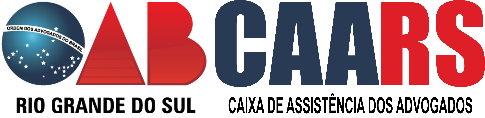 REQUERIMENTO PARA SOLICITAÇÃO DE AUXILIO NATALIDADE(NASCIMENTO)Prezado Presidente,Eu, (nome completo)____________________________________________________________ Estado civil: ______________________________ CPF_______________ OABRS __________E-mail________________________________________________________________________Telefones de contato (_________) _________________________________________________ Endereço completo:__________________________________________________________________________________________________________________________________________CEP_________________ na cidade de _____________________________________, REQUEIRO, se atendidos os requisitos autorizadores, o pagamento de AUXÍLIO NATALIDADE, tendo como fato gerador o nascimento do(a) meu (minha) filho(a), de nome_________________________________________________________ ocorrido em ___/____/____, na cidade de____________________________________, sendo o(a) genitor (a) __________________________________________________________.Caso deferido o meu pedido, informo os dados bancários para crédito: Banco ______________,agência __________________________, conta bancária nº___________________ (   ) corrente (   ) poupança, da cidade de_______________________________.Em anexo segue os documentos marcados com “x”:(     )  Cópia da certidão de nascimento da criança;(      ) Cópia da Carteira da OAB/RS da (o) advogada (o) ou estagiária (o);(      ) Cópia da certidão de nascimento do (a) filho (a) biológico ou não;(      ) Comprovante de residência.                                       Porto Alegre, _________de _______20____.___________________________________________Assinatura